2020-2021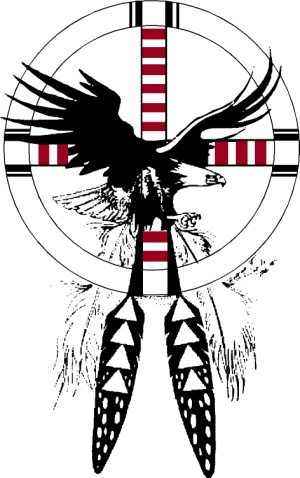 ST. STEPHENS INDIAN SCHOOL128 MISSION ROAD/P.O. BOX 345ST. STEPHENS, WY 82524ELEMENTARY/MIDDLE SCHOOL: 307.856.4147 HIGH SCHOOL: 307.857.9400KINDERGARTEN: Pre-screening will take place in July. More information will be provided later.RETURNING STUDENTS: Registration packets are available May 1, 2020.NEW STUDENTS: Registration packets are available July 1, 2020.RETURNING STUDENTS NEED TO FILL OUT ONLY THE THREE (3) ATTACHED FORMS AT THIS TIME.UPON SOCIAL DISTANCING BEING LIFTED, MORE DOCUMENTATION WILL BE REQUIRED PRIOR TO ADMISSION.St. Stephens Indian School, in accordance with Federal law, does not discriminate on the basis of race, color, national origin, sex, age, or disability.2020-2021 school year starts AUGUST 10, 2020. *** Staff members will not pick up students who miss the bus. ***STUDENT ENROLLMENT APPLICATIONFOR STUDENTS ENROLLED IN BUREAU-FUNDED SCHOOLSSTUDENT ENROLLMENT APPLICATION (CONTINUED) U.S. DEPARTMENT OF EDUCATIONOFFICE OF INDIAN EDUCATIONWASHINGTON, DC 20202TITLE VII STUDENT ELIGIBILITY CERTIFICATIONName of School: ST. STEPHENS INDIAN SCHOOL  Name of School: ST. STEPHENS INDIAN SCHOOL  Type: (DO NOT FILL OUT)Day School	              ( X )Boarding School              (    )Peripheral Dormitory     (    )Funding: (DO NOT FILL OUT)Pub. Law 100-297 Grant 	(    )Pub. Law 93-638 Contract	( X )BIA Operated	                             (    )1. IDENTIFICATION		1. IDENTIFICATION		Name of Student:			()			()			(Name of Student:			()			()			(Physical Address:   City:      State:   Zip Code:Mailing Address:				City:   State:      Zip Code: Miles from home to school:Physical Address:   City:      State:   Zip Code:Mailing Address:				City:   State:      Zip Code: Miles from home to school:Date of Birth: 			        Place of Birth:Sex: Male    Female 			Verified by: Date of Birth: 			        Place of Birth:Sex: Male    Female 			Verified by: Tribal Affiliation: 		Degree Indian: Enrollment Number: 	Home Agency: Are there any languages other than English spoken in the home?	Yes		NoTribal Affiliation: 		Degree Indian: Enrollment Number: 	Home Agency: Are there any languages other than English spoken in the home?	Yes		No2. FAMILY INFORMATIONFather (if living with):Address: Tribal Affiliation: Home Agency: Enrollment Number:Living:	Dead: Occupation (Optional):Employer: Home Phone: Work Phone: Emergency: Other (specify)Mother (if living with):Address:Tribal Affiliation:Home Agency: Enrollment Number:Living:	  Dead: Occupation (Optional):Employer:Home Phone: Work Phone:Emergency:Other (specify)Legal Guardian (if not mother or father):Address:Tribal Affiliation:Home Agency:Enrollment Number:Occupation (Optional):Employer:Other (group home, etc.) (if applicable):Address:Telephone:Student Lives With:Telephone Home: Work:Emergency:Other (specify)SCHOOL(S) PREVIOUSLY ATTENDED:SCHOOL(S) PREVIOUSLY ATTENDED:School Name:    Dates   Grades 				Attended:	 Completed: Address:	Reasons for Leaving: City / State:					School Name:    Dates   Grades 				Attended:	 Completed: Address:	Reasons for Leaving: City / State:					School Name:     Dates  Grades 				Attended:  Completed: Address: 	 Reasons for Leaving: City / State: 				School Name:     Dates  Grades 				Attended:  Completed: Address: 	 Reasons for Leaving: City / State: 				School Name:   Dates  Grades 		                            Attended:   Completed: Address: 	 Reasons for Leaving: City / State: 				School Name:   Dates  Grades 		                            Attended:   Completed: Address: 	 Reasons for Leaving: City / State: 				I am legally responsible for this student and hereby apply for his/her admission to this school.  I understand that additional information may be requested by the school before the student is enrolled.Signature of Parent/Legal Guardian/Adult Student			Date I am legally responsible for this student and hereby apply for his/her admission to this school.  I understand that additional information may be requested by the school before the student is enrolled.Signature of Parent/Legal Guardian/Adult Student			Date FOR OFFICE USE ONLY – DO NOT FILL OUTDay School Enrollment:Approved:                     Not Approved:	      								Principal		Date	FOR OFFICE USE ONLY – DO NOT FILL OUTDay School Enrollment:Approved:                     Not Approved:	      								Principal		Date	Parents: Please return this completed form to your child's school. In order to apply for a formula grant under the Indian Education Program, your child's school must determine the number of Indian children enrolled. Any child who meets the following definition may be counted for this purpose. You are not required to complete or submit this form to the school. However, if you choose not to submit a form, the school cannot count your child for funding under the program. This form will become part of your child's school record and will not need to be completed every year. This form will be maintained at the school and information on the form will not be released without your written approval. Definition: Indian means any individual who is (1) a member (as defined by the Indian tribe or band) of an Indian tribe or band, including those Indian tribe or bands terminated since 1940, and those recognized by the State in which the tribe or band reside; or (2) a descendent in the first or second degree (parent or grandparent) as described in (1); or (3) considered by the Secretary of the Interior to be an Indian for any purpose; or (4) an Eskimo or Aleut or other Alaska Native; or (5) a member of an organized Indian group that received a grant under the Indian Education Act of 1988 as it was in effect October 19, 1994.  Name of Child-          Date of Birth-                                (as shown on school enrollment records) School Name-           Grade-  NAME OF TRIBE, BAND OR GROUP-  Tribe, Band or Group is: (check one)  Federally Recognized, Including Alaska Native  State Recognized  Terminated                                                     Organized Indian Group Meeting #5 of the Definition Above Name of individual with tribal membership: Individual named is (check one):  Child  Child's Parent  Child's Grandparent Proof of membership, as defined by tribe, band, or group is: A. Membership or enrollment number (if readily available)  OR      Other (explain) Name and address of organization maintaining membership data for the tribe, band or group: I verify that the information provided above is accurate: PARENT'S SIGNATURE   DATE Mailing Address      Telephone Notice: Public Reporting Burden Notice on Reverse Side PAPERWORK BURDEN STATEMENTAccording to the Paperwork Reduction Act of 1995, no persons are required to respond to a collection of information unless such collection displays a valid OMB control number. The valid OMB control number for this information collection is 1810-0021. The time required to complete this portion of the information collection per type of respondent is estimated to average: 15 minutes per Indian student certification (ED 506) form; including the time to review instructions, search existing data resources, gather the data needed, and complete and review the information collection. If you have any comments concerning the accuracy of the time estimate(s) or suggestions for improving this form, please write to: U.S. Department of Education, Washington, D.C. 20202-4651. If you have comments or concerns regarding the status of your individual submission of this form, write directly to: Office of Indian Education, U.S. Department of Education, 400 Maryland Avenue, S.W., LBJ/Room 3E200, Washington, D.C. 20202-6335. 